teachers guide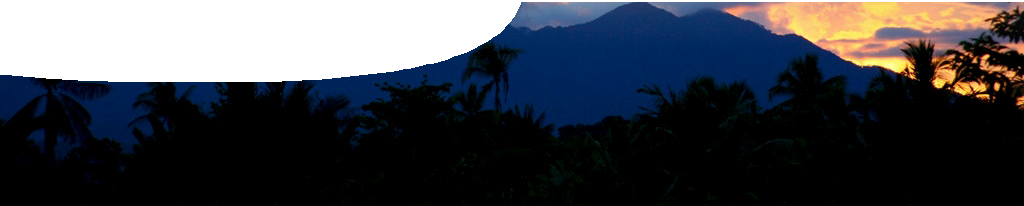 Proteins 5:Defective proteinsComponentsPurposeTo Elaborate on students’ understanding of protein structure and function, by analysis of a story that focuses on a rare fatal disease that emerged in a cultural group in New Guinea. After reading the story and a fact sheet, students appreciate how misfolding of proteins can result in disease and that new discoveries in science often require time to be validated and accepted.Activity summaryOutcomesStudents:apply their knowledge of protein structure and function to new information; anddraw conclusions about the nature of misfolded proteins and their potential impact on animal and human health.More informationThe following useful references for students are included in the fact sheet, Defective proteins:CJD Support Network (nd). http://www.cjdsupport. net/Marchant, J. (2012). Prion diseases hide out in the spleen. Retrieved 9 May 2012 from http://www. nature.com/news/prion-diseases-hide-out-in-the- spleen-1.9904Prusiner, S.B. (1998). Prions. Proc. Nat. Acad. Sciences U.S.A., 95(23), 13363–83. Retrieved 14 May 2012 from http://www.pnas.org/content/95/23/13363.fullReynaud, E. (2010). Protein misfolding and degenerative diseases. Nature Education 3(9):28, retrieved 9 May 2012 from http://www.nature. com/scitable/topicpage/protein-misfolding-and- degenerative-diseases-14434929Technical requirementsThe teachers guide and worksheet require Adobe Reader (version 5 or later), which is a free download from www.adobe.com. The worksheet is also available in Microsoft Word format..AcknowledgementsDesigned and developed by the Centre for Learning Technology, The University of Western Australia.Production team: Pauline Charman, Jan Dook, Alwyn Evans, Dan Hutton, Bec McKinney, Emma Pointon, Jodie Ween and Michael Wheatley. Thanks to Bob Fitzpatrick, Jenny Gull, Charmaine White and Wendy Sanderson.SPICE resources and copyrightAll SPICE resources are available from the Centre for Learning Technology at The University of Western Australia (UWA). Selected SPICE resources are available through the websites of Australian State and Territory Education Authorities.Copyright of SPICE Resources belongs to The University of Western Australia unless otherwise indicated.Teachers and students at Australian schools are granted permission to reproduce, edit, recompile and include in derivative works the resources subject to conditions detailed at spice.wa.edu.au/usage.All questions involving copyright and use should be directed to SPICE at UWA.Web: spice.wa.edu.au Email: spice@uwa.edu.au Phone: (08) 6488 3917Centre for Learning Technology (M016) The University of Western Australia35 Stirling HighwayCrawley WA 6009Associated SPICE resourcesProteins 5: Defective proteins may be used in conjunction with related SPICE resources to teach the topic of proteins.NAMEDESCRIPTIONAUDIENCE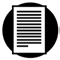 Defective proteinsteachers guideWhat happens when the process of protein formation goes wrong? A case study about Kuro disease explains some implications.teachers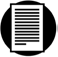 Cannibalism causes fatal disease?fact sheetUnravelling the story of kuro disease in Papua New Guinea’s Highlands led to two Nobel prizes and a deeper understanding of the importance of protein folding.studentsProtein foldingfact sheetThis fact sheet describes transcription and folding errors that may occur during protein synthesis. Links between protein problems, prions and disease are explained.students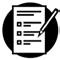 Problems with proteinsworksheetThis student worksheet uses fact sheets, Cannibalism causes fatal disease? and Protein folding, to test student understanding of the processes involving proteins.studentsACTIVITYPOSSIBLE STRATEGYStudents read story, Cannibalism causes fatal disease? about an outbreak of kuru disease, and fact sheet, Protein folding, on how consequences of errors during protein production can result in diseases in humans and animals.individual case studyDistribute the worksheet, Defective proteins. Students work individually. Further information can be obtained from textbooks or references provided.individual, possible assignment workDESCRIPTIONLEARNING PURPOSEProteins (overview)This learning pathway shows how a number of SPICE resources can be combined to teach the topic of proteins.Proteins 1: The importance of proteinsA video highlights the essential role played by proteins in living organisms.EngageProteins 2: Looking at proteinsStudents complete a practical activity to isolate and visualise proteins in tissue samples, using gel electrophoresis.ExploreProteins 3: Protein moleculesStudents work through an interactive learning object that explains the molecular structure of proteins.ExplainProteins 4: Making proteinsStudents work through an interactive learning object that explains how proteins are made by living organisms. A fact sheet summarises the main stages of transcription and translation.ExplainProteins 5: Defective proteinsWhat happens when the process of protein formation goes wrong? A case study about Kuro disease explains some implications.Elaborate